 ЗАКОНОДАТЕЛЬНАЯ БАЗА ПО ОХРАНЕ ЖИЗНИ И ЗДОРОВЬЯ ДЕТЕЙ    Современная жизнь доказала необходимость обеспечения безопасной жизнедеятельности, потребовала обучения сотрудников ДОУ, родителей и детей безопасному образу жизни в сложных условиях социального, техногенного, природного и экологического неблагополучия. Данная ситуация поставила перед необходимостью систематизации работы по трем направлениям: предвидеть, научить, уберечь. Понятие безопасности в ДОУ ранее включало в себя следующие аспекты: охрана жизни и здоровья детей, обеспечение безопасных условий труда сотрудников ДОУ. Но современный мир изменил подход к проблеме безопасности, в нее вошли и такие понятия, как экологическая катастрофа и терроризм.     Руководители ДОУ должны обеспечить безопасность с учетом современных требований, а для этого необходимо определить цели, задачи и стратегию работы. Всему коллективу необходимо строить свою работу на основе законодательных и инструктивно-директивных документов по разделам: 
-охрана жизни и здоровья ; 
-противопожарная и техногенная безопасность ; 
-предупреждение дорожно-транспортного травматизма ; 
-обеспечение безопасности и усиление бдительности при угрозе террористических актов     В эту работу должны быть включены все участники воспитательно-образовательного процесса: дети, сотрудники, родители. 
Работа с детьми включает в себя формирование у детей представлений об опасных и вредных факторах, чрезвычайных ситуациях и воспитание навыков адекватного поведения в различных неординарных ситуациях. 
Работа с сотрудниками строится на изучении нормативно-правовых документов, локальных актов, приказов по учреждению, инструкций по технике безопасности, должностных инструкций и обеспечении контроля за исполнением данных инструкций. 
Работа с родителями носит профилактическую направленность и может осуществляться в виде родительского всеобуча и проектной деятельности в соответствии с реализацией раздела программы по ОБЖ (Пособие по безопасности для вас и вашей семьи).   1. Законодательная база по охране жизни и здоровья: -Конвенция по правам ребенка, ст. 6, п. 1,2, ст.19; 
-Конституция РФ, ст. 41, п. 3, ст.; 
-Федеральный закон «Об основных гарантиях прав ребенка в РФ» 24.07.98 № 124-ФЗ; 
-Гражданский кодекс РФ, гл. 59, ст. 1064 «Общие основания ответственности за причинение вреда», ст.1065 «Предупреждение причинения вреда»; 
-Семейный кодекс РФ, раздел 4, гл. 12, ст. 63, 65 «Права родителей по воспитанию и образованию детей»; 
-Закон РФ «Об образовании», ст. 32, п. 22.3 «Компетентность и ответственность образовательного учреждения»; 
-«Инструкция по организации охраны жизни и здоровья детей в детских садах и на детских площадках », утвержденная Министерством просвещения РСФСР 30 августа 1955г. № 42; 
-Приказ Минобразования РФ от 15.01.02 № 76 «О создании безопасных условий жизнедеятельности обучающихся в образовательных учреждениях»; 
-Приказ Минобразования РФ от 07.08.2000 № 2414 и Письмо Минобразования РФ от 12.07.2000 № 22-06.788 «О принятии дополнительных мер по предотвращению несчастных случаев с обучающимися и работниками образовательных учреждений »; 
-Приказ Минобразования РФ от 26.04.02 № 29/2084-6 «О всероссийской диспансеризации детей в 2002 г.»; 
-Инструктивно-методическое письмо Минобразования РФ от 14.03.2000 № 65 «О гигиенических требованиях к максимальной нагрузке на детей дошкольного возраста в организованных формах обучения»; 
-Устав МАДОУ детский сад   Внутренние локальные акты:приказы и инструкции по охране жизни и здоровья детей:  -Приказ «О создании комиссии по охране труда»; 
-Инструкции для воспитателей по охране жизни и здоровья детей, по организации экскурсий, прогулок за пределы детского сада и др.;   2. Законодательная база по пожарной и безопасности при чрезвычайных ситуациях: -Типовые правила пожарной безопасности для школ, школ-интернатов, детских домов, дошкольных учреждений и других учебно-воспитательных учреждений Министерствапросвещения СССР от 03.01.1969; 
-Приказ Министерства просвещения РСФСР от 06.09.75 № 270 «Об усилении ответственности руководителей учреждений и органов народного образования за выполнение противопожарных мероприятий»; 
-Инструкция № 33 «По организации мероприятий гражданской обороны и предупреждению и ликвидации чрезвычайных ситуаций детского сада», разработанная штабом ГО по чрезвычайным ситуациям ЮВАО г. Москвы, 1997 г.   Локальные акты по пожарной безопасности:  -Схема оповещения в случае чрезвычайной ситуации; 
-План эвакуации в случае возникновения пожара и чрезвычайной ситуации; 
-Инструкция по пожарной безопасности в дошкольном образовательном учреждении; 
-Обязанности административного дежурного и сторожей в случае возникновения пожара; 
-Приказ «Об обеспечении пожарной безопасности».   3. Законодательная база по предупреждению дорожно-транспортного травматизма: -Решение Всероссийского совещания представителей федеральных и региональных органов исполнительной власти, Общероссийских общественных организаций по профилактике детского дорожно-транспортного травматизма от 25-26 октября 2000 г. ; 
-Приказ Минпросвещения СССР от 09.11.1971 № 85 «О повышении роли дошкольных учреждений и школ в проведении воспитательной работы по предупреждению детского дорожно-транспортного травматизма»; 
-Инструкция Департамента здравоохранения «Об организации и оказании экстренной медицинской помощи детям, пострадавшим в дорожно-транспортных происшествиях» от 17 ноября 1995 г.; 
-Методические рекомендации по профилактике дорожного травматизма у детей, посещающих дошкольные учреждения, разработанные Минздравом СССР, НИИ социальной гигиены и организации здравоохранения им. Семашко и Центральным НИИ травматологии и ортопедии им. Приорова. М., 1986.   4. Законодательная база по обеспечению безопасности и усилению бдительности при угрозе террористических актов: -Федеральный закон № 3808 «О борьбе с терроризмом» (принят Госдумой 03.07.98); 
- Уголовный кодекс РФ, раздел 9 «Преступления против общественной безопасности и общественного порядка», гл.24, ст. 205 «Терроризм» (принят Госдумой 24.05.96); 
-Постановление Правительства РФ от 15.09.99 № 1040 «О мерах по противодействию терроризму»; 
-Памятка «МЧС предупреждает: ваша безопасность при угрозе взрыва. Меры защиты по предупреждению и при угрозе террористических актов», 2001.   Локальные акты учреждения: -Инструкция по ГО; 
-Положение о комиссии по ЧС; 
-Схема оповещения сотрудников в случае чрезвычайной ситуации; 
-План действия в случае возникновения пожара или чрезвычайной ситуации; 
-Приказ «О назначении дежурных администраторов и графике дежурства административных лиц»; 
-Выписка из протокола внеочередного производственного совещания «Об усилении ответственности сотрудников по предотвращению террористических актов»; 
-Приказ «Об усилении бдительности за сохранность жизни и безопасность детей» 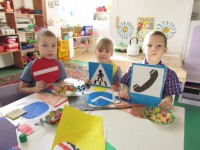 